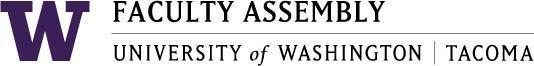 Academic Policy & Curriculum Committee MinutesApril 22 2020, Zoom 12:30-2:00 pm Members Remotely Present: Chair Robin Evans-Agnew, LeAnne Laux-Bachand, Evy Shankus, Jutta Heller, Laura Feuerborn, Anthony Falit-Baiamonte (arrival after minutes approval), Menaka AbrahamNon-voting members:  Laurel Hicks (ASUWT), Patrick Pow (Information Technology), Tammy Jez (Academic Affairs), Jill Purdy (EVCAA), Lorraine Dinnel (University Academic Advising), Andrea Coker-Anderson (Registrar), Serin Anderson (UWT Library)Excused: Eric Madfis, Ruth VanderpoolGuests:  Velasquez, Tanya (Faculty, SIAS)Administrative Support: Andrew SeibertNew course and Course Change’s only. No policy discussions. No 1503’s requiring Notice of Proposals Consent Agenda & Recording PermissionAgenda verified and recording permissions were granted by the committee Welcome and IntroductionsGuests: Tanya VelasquezEVCAA Jill Purdy Update (See flowchart)There have been conversations about how the University plans to move forward as far as meetings that require the Open Public Meetings access, as we go along we will know more of what to do in the future.See the flowchart above for the Updates of the Undergraduate and Graduate Programs so farCorrections on Chart: APCC has not seen the Full Proposal on the BA in Civil Engineering and BA in Education. They are in the 1503 Full Proposal format, but have not been presented to APCC yet.New Course Proposals *TLAW 200: Pre-Law SeminarReturned February 2020 meeting. Returned for the following reasons: Syllabus is 2 paragraphs and does not form syllabi standards. Need to include at least one text. Missing Religious Accommodation. Include school of law as a potentially affected school. 20% ParticipationCommittee CommentsToo many font types used in SyllabusIs the Attendance requirement referred to as an expectation for Credit/No Credit Course?This is a seminar course, and is justified.TLAW 200 is moved forward by the CommitteeTSOCW 554: Cognitive Behavioral Therapy for Advanced Social Work PracticeNo major concerns or comments were addressed by the committeeA motion was made to approve TLAW 200 and TSOCW 554 by Chair Evans-Agnew. So Moved by Evy Shankus, Seconded by Jutta Heller.Vote: 6, yes, 0 no, 0 abstentionsCourse Change Proposals T URB 110 (Diversity Designation Review)Diversity Designation and Course Concerns and CommentsSomeone from the outside may not be able to see how these address Box 3Box 3 was something the Committee intended to go over in a policy discussion, therefore not faulting the instructor for this concern.It was recommended to add more context and information in Box 2  Not enough readings to tie in with the Diversity DesignationNo vote from the School of Urban Studies was recorded.The committee agreed the Learning Objectives are sufficient at 2 out of 5 It was asked to get this completed for the Summer course. If it was not completed in time by the summer, this could extend a delay for Students to have an option for a Diversity course requirement.The deadline to have the course sent to UWCC would be May 8, 2020 at 12:00 p.m.It was recommended to send this back and have it come to Chair Evans-Agnew for review to fasttrack the processA motion was made for the Chair to approve this course after the following changes were made: 1. including more context in box 2 of the DIV application; 2. Adding more germinal readings on diversity and the census to the syllabus; and 3. Providing a record of the unit vote of this DIV application. So moved by Evy Shankus, seconded by Laura Feuerborn.After discussion was made, this motion was revised. Members requested an opportunity to review the revised documents and conduct a Catalyst vote by May 7 in order for this course to be reviewed by UWCCM in time for Summer 2020. The Catalyst vote will end May 7th with a deadline at 5:00 p.m.A motion was made to have APCC Vote for this through Catalyst after the changes are made. So moved by Evy Shankus, seconded by Jutta Heller.Recommended changes: Add more description in Box 2. Add additional readings to match the Diversity. Add the Religious Accommodation statement language. Confirm a Faculty vote in the School of Urban Studies.Vote: 6 yes, 0 no, 0 abstentions Student PetitionAPCC did not have any Student Petitions during this meeting AdjournmentMeeting was adjourned at 1:40PMNext meeting: May 13, 2020 12:30-2:00PMZoom